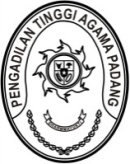 PENGADILAN TINGGI AGAMA PADANGKEPUTUSAN KETUA PENGADILAN TINGGI AGAMA PADANGNOMOR: TENTANGKRITERIA PENILAIAN AGEN PERUBAHANPADA PENGADILAN TINGGI AGAMA PADANGKETUA PENGADILAN TINGGI AGAMA PADANG,Menimbang	:	a.	bahwa untuk kelancaran dan keberlanjutan pelaksanaan program dan kegiatan Reformasi Birokrasi di lingkungan Pengadilan Tinggi Agama Padang, perlu ditunjuk kembali Agen Perubahan pada Pengadilan Tinggi Agama Padang;		b.	bahwa berdasarkan pertimbangan sebagaimana dimaksud, maka dipandang perlu menetapkan dahulu Kriteria Penilaian Agen Perubahan pada Pengadilan Tingi Agama Padang;Mengingat	:	1. 	Undang-Undang Nomor 28 Tahun 1999 tentang Penyelenggaraan Negara yang bersih dan Bebas dari Korupsi, Kolusi dan Nepotisme;Peraturan Menteri Pendayagunaan Aparatur Negara dan Reformasi Birokrasi Republik Indonesia Nomor 14 Tahun 2014 tentang Pedoman Penilaian Reformasi Birokrasi Instansi Pemerintah;Peraturan Menteri Pendayagunaan Aparatur Negara dan Reformasi Birokrasi Republik Indonesia Nomor 27 Tahun 2014 tentang Pedoman Pembangunan Agen Perubahan di Instansi Pemerintah;Memperhatikan	:	Hasil rapat tim Pembangunan zona integritas tanggal 15 Januari 2024 tentang Revisi Tim Pembangunan Zona Integritas Pengadilan Tinggi Agama Padang.MEMUTUSKAN:Menetapkan	:	KEPUTUSAN KETUA PENGADILAN TINGGI AGAMA PADANG TENTANG KRITERIA PENILAIAN AGEN PERUBAHAN PADA PENGADILAN TINGGI AGAMA PADANG;KESATU	:	Menetapkan Kriteria Agen Perubahan pada Pengadilan Tinggi Agama Padang berdasarkan kretiria penilaian :Kriteria UmumBerstatus sebagai Pegawai Pengadilan Tinggi Agama Padang;Tidak sedang menjalani hukuman disiplin pegawai;Bertanggung jawab atas setiap tugas yang diberikan sesuai dengan bidang tugas dan fungsinya;Taat aturan disiplin dan kode etik pegawai serta konsisten terhadap penegakan aturan disiplin dan kode etik;Mampu memberikan pengaruh positif bagi lingkungannya;Inovatif dan proaktif terkait dengan pelaksanaan Reformasi Birokrasi;Memiliki kemampuan menumbuhkan kembangkan rasa memiliki dalam suatu organisasi yang dapat mendorong terjadinya perubahan serta mempertahankan agar tetap terpelihara;Kriteria KhususKriteria Integritas KerjaMemahami dan melaksanakan kode etik profesi;Melakukan tindakan yang konsisten dengan nilai keyakinan;Mampu berbicara tentang ketidaketisan meskipun hal itu akan menyakiti kolega atau teman dekat;Secara terbuka berani mengakui telah melaksanakan kesalahan;Mampu mengambil tindakan atas perilaku orang lain yang tidak etis meskipun ada resiko yang signifikan untuk diri sendiri dan pekerjaan; Kriteria KejujuranTidak menyalahgunakan kepercayaan dan kedudukan;Merdeka, berdiri di atas semua pihak yang kepentingannya bertentangan, tidak membeda-bedakan orangBebas dari pengaruh siapapun;Tidak berjiwa hipokrit/memanfaatkan jabatan;Kriteria LoyalitasTaat kepada atasan;Menjalankan tugas-tugas yang telah digariskan oleh atasan dengan jujur dan ikhlas;Berusaha memberi saran-saran yang membangun kepada atasan;Mempunyai kesanggupan untuk mengeluarkan/mengemukakan pendapat kepada atasan tanpa meninggalkan norma-norma kedinasan;Tidak mengadakan resolusi terhadap atasan dalam bentuk apapun;Kriteria KedisiplinanJam masuk dan pulang kerja tempat waktu;Jarang terlambat datang dan pulang kerja selalu tepat waktu;Cara berpakaian baik dan sopan;Penyelesaian tugas kedinasan tepat waktu;Kriteria Profesionalisme sesuai SOP;Penyelesaian tugas;Memahami peraturan perundang-undangan yang berlaku;Memahami pedoman perilaku hakim atau aturan perilaku pegawai Mahkamah Agung RI;KEDUA	        : Agen Perubahan mempunyai peran dan tugas sebagai katalis, sebagai penggerak perubahan, pemberi solusi, sebagai mediator dan sebagai penghubung.KETIGA	:	Penilaian Agen Perubahan pada Pengadilan Tinggi Agama Padang dilakukan 1 (satu) kali dalam setahun dan diperbaharui sesuai dengan kebutuhan;KEEMPAT	:	Keputusan ini mulai berlaku pada tanggal ditetapkan dengan ketentuan jika terdapat kekeliruan akan diperbaiki sebagaimana mestinya.Ditetapkan di PadangPada tanggal 19 Januari 2024KETUA PENGADILAN TINGGI AGAMA PADANG,Dr. H. ABD. HAMID PULUNGAN, S.H., M.HNIP. 195807051986031001Tembusan:- Yml. Ketua Kamar Agama Mahkamah Agung RI;- Yth. Direktur Jenderal Badan Peradilan Agama Mahkamah Agung RI;- Yth. Ketua Pengadilan Agama se Sumatera Barat.LAMPIRAN I KEPUTUSAN KETUAPENGADILAN TINGGI AGAMA PADANGNOMOR	:	0362/KPTA.W3-A/OT1./I/2024TANGGAL	: 18 JANUARI 2024TIM PEMBANGUNAN ZONA INTEGRITAS MENUJU WILAYAH BEBAS KORUPSI DAN WILAYAH BIROKRASI BERSIH DAN MELAYANIPADA PENGADILAN TINGGI AGAMA PADANGPembina	: Ketua Pengadilan Tinggi Agama PadangKetua	: Wakil Ketua Pengadilan Tinggi Agama PadangKoordinator Teknikal	: Panitera Pengadilan Tinggi Agama PadangKoordinator Operasional 	: Sekretaris Pengadilan Tinggi Agama PadangArea Manajemen Perubahan	Koordinator 	: Drs. Nurhafizal, S.H., M.H.Anggota 	:	1.	Ismail, S.H.I., M.A.Hj. Alifah, S.H.H. Kutung Saraini, S.Ag.Nelly Oktavia, S.H.Elsa Rusdiana, S.E.Efri SukmaNovia Mayasari, S.E.Area Penataan TatalaksanaKoordinator	:	Drs. H. Syafri Amrul, M.H.I.Anggota	:	1.	Drs. H. M. Nasrul K., S.H., M.H.Drs. SyafruddinH. Damris, S.H.Nora Oktavia, S.H.Nurasiyah Handayani Rangkuti, S.H.Richa Meiliyana Rachmawati, A.Md.A.B.Yova Nelindy, A.Md.Area Penataan Sistem Manajemen SDMKoordinator	:	Drs. H. Abdul Jabar, M.H.Anggota	:	1.	Mukhlis, S.H.Drs. DaryamurniRifka Hidayat, S.H., M.M.Berki Rahmat, S.Kom.Mursyidah, S.AP.Arya Jaya Shentika, S.H.Area Penguatan Akuntabilitas KinerjaKoordinator	:	Drs. Drs, H. Abdul Hadi, M.H.I.Anggota	:	1.	H. M. Yazid ZA., S.H., M.H.Drs. MawardiElvi Yunita, S.H., M.H.Riccelia Junifa, S.E.Nella Agustri, S.E.Area Penguatan PengawasanKoordinator	:	Drs. Najamuddin, S.H., M.H.Anggota	: 1.	H. Masdi, S.H.Riswan, S.H.Millia Sufia, S.E., S.H., M.M.Fitrya Rafani, S.Kom.Yasirli Amri, S.Kom.Fitria Irma Ramadhani Lubis, A.Md.A.B.Jelsita Novi, S.H.Area Peningkatan Kualitas Pelayanan PublikKoordinator	:	Drs. Bahrul Amzah, M.H.Anggota	:	1.	Dra. SyuryatiEnjer Sades, S.H.Aidil Akbar, S.E.Masfadhlul Karmi, S.AP.Ade Armawi Paypas, S.Kom.Nurfadilla, S.I.P.Rinaldi Orlando, A.Md.A.B.KETUA PENGADILAN TINGGI AGAMAPADANG,Dr. H. ABD. HAMID PULUNGAN, S.H., M.HNIP. 195807051986031001LAMPIRAN II KEPUTUSAN KETUAPENGADILAN TINGGI AGAMA PADANGNOMOR	:	0362/KPTA.W3-A/OT1./I/2024TANGGAL	: 18 JANUARI 2024URAIAN TUGAS TIM PEMBANGUNAN ZONA INTEGRITAS MENUJU WILAYAH BEBAS KORUPSI DAN WILAYAH BIROKRASI BERSIH MELAYANIPADA PENGADILAN TINGGI AGAMA PADANGArea Manajemen PerubahanManajemen Perubahan bertujuan untuk mentransformasi sistem dan mekanisme kerja organisasi serta mindset (pola piker) dan cultureset (cara kerja) individu ASN menjadi lebih adaptif, inovatif, responsive, profesional, dan berintegritas sehingga dapat memenuhi tuntutan perkembangan zaman dan kebutuhan masyarakat yang semakin meningkat. Kondisi yang ingin dicapai pada area perubahan ini:terjadinya perubahan pola pikir dan budaya kerja pada unit kerja yang diusulkan sebagai Zona Integritas menuju WBK/WBBM; dan menurunnya resiko kegagalan yang disebabkan kemungkinan timbulnya resistensi terhadap perubahan. terimplementasinya Core Value ASN Berakhlak (berorientasi pelayanan, akuntabel, kompeten, harmonis, loyal, adaptif dan kolaboratif)Area Penataan TatalaksanaPenataan tatalaksana bertujuan untuk meningkatkan efisiensi dan efektivitas sistem, proses, dan prosedur kerja yang jelas, efektif, efisien, dan terukur pada Zona Integritas menuju WBK/WBBM. Target yang ingin dicapai pada masing-masing program ini adalah:meningkatnya penggunaan teknologi informasi dalam proses penyelenggaraan manajemen pemerintahan; meningkatnya efisiensi dan efektivitas proses manajemen pemerintahan;meningkatnya kinerja unit kerja/ satuan kerjaArea Penataan Sistem Manajemen SDMPenataan sistem manajemen SDM aparatur bertujuan untuk meningkatkan profesionalisme SDM aparatur pada Zona Integritas Menuju WBK/WBBM. Target yang ingin dicapai melalui program ini adalah:meningkatnya ketaatan terhadap pengelolaan SDM aparatur;meningkatnya transparansi dan akuntabilitas pengelolaan SDM aparatur;meningkatnya disiplin SDM aparatur; meningkatnya efektivitas manajemen SDM aparatur;meningkatnya profesionalisme SDM.Area Penguatan Akuntabilitas KinerjaAkuntabilitas kinerja adalah perwujudan kewajiban suatu instansi pemerintah untuk mempertanggungjawabkan keberhasilan/kegagalan pelaksanaan program dan kegiatan dalam mencapai misi dan tujuan organisasi. Program ini bertujuan untuk meningkatkan kapasitas dan akuntabilitas kinerja instansi pemerintah. Target yang ingin dicapai  melalui program ini adalah :meningkatnya kinerja instansi pemerintah; danmeningkatnya akuntabilitas instansi pemerintah;Area Penguatan PengawasanPenguatan pengawasan bertujuan untuk meningkatkan penyelenggaraan pemerintahan yang bersih dan bebas KKN pada masing­masing instansi pemerintah. Target yang ingin dicapai melalui program ini adalah:meningkatnya kepatuhan terhadap pengelolaan keuangan negara oleh masing-masing instansi pemerintah;menurunnya tingkat penyalahgunaan wewenang pada unit kerja. Meningkatkan sistem integritas di unit kerja dalam upaya pencegahan KKN.Area Peningkatan Kualitas Pelayanan PublikPeningkatan kualitas pelayanan publik merupakan suatu upaya untuk meningk.atkan kualitas dan inovasi pelayanan publik pada masing­masing instansi pemerintah secara berkala sesuai kebutuhan dan harapan masyarakat. Disamping itu, peningkatan kualitas pelayanan publik dilakukan untuk membangun kepercayaan masyarakat terhadap penyelenggara pelayanan publik dalam rangka peningkatan kesejahteraan masyarakat dengan menjadikan keluhan masyarakat sebagai sarana untuk melakukan perbaikan pelayanan publik. Target yang ingin dicapai melalui program peningkatan kualitas pelayanan publik ini adalah:meningkatnya kualitas pelayanan publik (lebih cepat, lebih murah, lebih aman, dan lebih mudah dijangkau) pada instansi pemerintah;meningkatnya jumlah unit pelayanan yang memperoleh standarisasi pelayanan nasional dan/atau internasional pada instansi pemerintah; dan meningkatnya indeks kepuasan masyarakat terhadap penyelenggaraan pelayanan publik oleh masing-masing instansi pemerintah;Uraian lengkap kriteria pada tiap area dapat mempedomani Peraturan Menteri Pendayagunaan Aparatur Negara dan Reformasi Birokrasi Nomor 90 Tahun 2021 tentang Pembangunan dan Evaluasi Zona Integritas Menuju Wilayah Bebas dari Korupsi dan Wilayah Birokrasi Bersih dan Melayani di Instansi Pemerintah.KETUA PENGADILAN TINGGI AGAMAPADANG,Dr. H. ABD. HAMID PULUNGAN, S.H., M.HNIP. 195807051986031001PEDOMAN PEMILIHAN AGEN PERUBAHANMENUJU WILAYAH BEBAS KORUPSI DAN WILAYAH BIROKRASI BERSIH MELAYANIPADA PENGADILAN TINGGI AGAMA PADANGBAB IPENDAHULUANLatar BelakangReformasi birokrasi pada hakikatnya  adalah perubahan besar dalam  paradigma dan tata kelola pemerintahan  untuk menciptakan  birokrasi pemerintah yang profesional dengan karakter  adatif, berintegritas, bersih dari korupsi, kolusi dan nepotisme  KKN, mampu melayani publik  secara akuntabel  serta memegang teguh nilai-nilai dasar organisasi  dan kode etik  prilaku aparatur negara. Dalam rangka  mewujudkan  tujuan tersebut , maka  ada delapan area penting manajemen  pemerintahan  yang perlu  dilakukan  perubahan secara sungguh-sungguh dan berkelajutan. Salah satu  area tersebut adalah perubahan pola pikir dan budaya kerja.Dalam rangka mewujudkan tujuan tersebut  maka ada 8 area  penting  manajemen  pemerintahan yang perlu dilakukan perubahan  secara sungguh-sungguh  dan berkelanjutan. Salah satu area penting  perubahan  tersebut adalah perubahan pola piker dan budaya kerja;Perubahan pola pikir dan budaya kerja  ditujukan  untuk mewujudkan  peningkatan integritas dan kinerja  organisasi. Makna integritas adalah individu anggota  organisasi yang mengutamakan   perilaku terpuji, tidak koruptif, disiplin dan penuh pengabdian  sehingga dapat  mendorong terwujudnya penyelenggaraan pemerintahan  yang bersih  dan   bebas dari praktek  korupsi, kolusi dan nepotisme (KKN). Sedangkan  makna  kinerja  tinggi adalah individu anggota organisasi yang memiliki   etos kerja   yang tingi, bekerja secara profesional  dan mampu  mencapai target -target  kinerja yang ditetapkan  sehingga mampu mendorong  terwujudnya  pencapaian target-target kinerja organisasi yang  telah ditetapkan.Salah satu faktor penting  dalam  hal perubahan  pola  pikir dan  budaya kerja  adalah adanya keteladanan berprilaku   yang  nyata  dari  pimpinan  dan individu anggota organisasi. Pimpinan  organisasi  memiliki  lingkaran  pengaruh  yang luas terhadap  Tindakan  dan perilaku  bawahannya. Selain itu unsur pimpinan, untuk mempercepat  perubahan  sangat  diperlukan  beberapa individu untuk menjadi unsur  penggerak  utama perubahan  yang  sekaligus  dapat menjadi contoh  dalam berprilaku  bagi seluruh  individu anggota  organisasi.Suhubungan dengan  hal tersebut,  diperlukan Agen Perubahan  dari Tingkat pimpinan sampai dengan  pegawai untuk menggerakkan  perubahan  di Pengadilan Tinggi Agama Padang  Sekaligus dapat  dapat berperan sebagai teladan (role model) dalam berprilaku   sesuai dengan nilai-nilai utama badan peradilanIndividu yang ditunjuk sebagai Agen Perubahan bertanggung jawab untuk mempromosikan dan menjalankan keteladanannya dalam pelaksanaan peran. Tugas, dan fungsi yang menjadi tanggung jawabnya. Oleh karena itu diperlukan suatu pedoman dalam pemilihan Agen Perubahan di Pengadilan Tinggi Agama Padang;Maksud, Tujuan, Sasaran serta Asas Pemilihan Agen PerubahanMaksud dan TujuanPedoman pemilihan Agen Perubahan  ini bertujuan  untuk memberikan  acuan bagi pejabat atau pegawai Pengadilan Tinggi Agama Padang  dalam melaksanakan  pemilihan Agen Perubahan  untuk tercapainya  perubahan pola piker dan budaya kerja kearah  yang lebih baik  dan berkemajuan. Tujuan disusunnya panduan ini adalah untuk :Memudahan satuan kerja dalam memahami  pelaksanaan  penetapan Agen Perubahan dilingkungannya;Memberi panduan kepada satuan kerja dalam merencanakan , mamantau dan mengevaluasi pelaksanaan pemilihan Agen Perubahan;SasaranSasaran disusunnya Pedoman Pemilihan Agen Perubahan  ini adalah sebagai berikut :Tercapainya kesamaan pengertian dan pemahaman  dalam penyelenggaraan  pelaksanaaan pemilihan Agen Perubahan;Terwujudnya keterpaduan penyelenggaraan  pelaksanaan  penetapan Agen Perubahan  dengan unsur lainnya dalam lingkup reformasi birokrasi;Terwujudnya perubahan pola pikir/mind set dan budaya kerja/Culture set;Ruang lingkupRuang lingkup pedoman pemilihan Agen Perubahan  mencakup pengaturan tentang:Pelaksanaan pemlihan Agen Perubahan;Peran, Tugas, mekanisme  dan rencana kerja  Agen Perubahan , Pembinaan dan pengembangan terhadap Agen Perubahan  yang ditetapkan;Monitoring evaluasi dan Pelaporan pelaksanaan tugas  Agen  Perubahan.